COMMUNIQUE DE PRESSELe réseau Tramontana III (Espagne/France/Italie/Pologne/Portugal) parmi les lauréats des Prix européens du patrimoine / Prix Europa Nostra 2020Bruxelles / La Haye, 7 mai 2020À l'approche des célébrations de la Journée de l'Europe de cette année (9 mai), la Commission européenne et Europa Nostra sont fières d'annoncer les lauréats 2020 des Prix européens du patrimoine / Prix Europa Nostra. La plus haute distinction européenne dans le domaine du patrimoine est décernée à 21 réalisations exemplaires issues de 15 pays européens (pour plus d'informations, voir la liste complète des lauréats ci-dessous). Parmi les lauréats de cette année figure le réseau Tramontana III (Espagne/France/Italie/Pologne/Portugal) dans la catégorie « Recherche ».Les amoureux et les partisans du patrimoine à travers l’Europe et le monde entier peuvent voter en ligne pour leurs lauréats préférés et décider quelle réalisation remportera le Prix du public de cette année. En ces temps de confinement et d'éloignement physique, la Commission européenne et Europa Nostra espèrent inciter un nombre particulièrement important de personnes à découvrir les réalisations primées cette année et à partager les noms de leurs trois lauréats préférés. Le lauréat du Prix du public sera annoncé après la période estivale. Les lauréats des Grand Prix, qui ont droit à une récompense monétaire de 10 000 euros chacun, seront également rendus publics à cette occasion.« La crise COVID-19 a mis en lumière à quel point la culture et le patrimoine culturel sont nécessaires aux personnes et aux communautés de toute l'Europe. Au moment où des centaines de millions d'européens restent physiquement séparés, notre patrimoine culturel continue, plus que jamais, à rassembler les gens. Les lauréats des Prix européens du patrimoine / Prix Europa Nostra de cette année sont des exemples inspirants et puissants qui contribuent véritablement à une Europe plus proche, plus unie et plus résistante », a déclaré Mariya Gabriel, Commissaire européenne à l'Innovation, à la Recherche, à la Culture, à l'Education et à la Jeunesse.« En ces temps troublés, nos lauréats sont de véritables messagers d'espoir. Leurs victoires illustrent à quel point l'adversité peut être surmontée grâce à l'expertise, au dévouement et au travail d'équipe. Ces projets exemplaires mis à l’honneur démontrent que le patrimoine culturel est vital pour notre rétablissement mental et physique après le traumatisme causé par la pandémie. Notre patrimoine commun et ses gardiens peuvent y contribuer de multiples façons : de la mise à disposition de contenus culturels par le biais de solutions numériques créatives à la réalisation de travaux concrets de restauration et de réhabilitation en tant qu'acte de renaissance sociale et économique pour nos villes et villages », a déclaré Hermann Parzinger, Président exécutif d'Europa Nostra.Les Prix européens du patrimoine / Prix Europa Nostra ont été lancés par la Commission européenne en 2002 et sont depuis gérés par Europa Nostra – la Voix européenne de la société civile engagée en faveur du patrimoine culturel. Les Prix reçoivent le soutien du programme Europe Créative de l’Union européenne. Les lauréats des Prix ont été sélectionnés par des jurys indépendants composés d'experts du patrimoine de toute l'Europe, après avoir mené une évaluation approfondie des candidatures soumises par des organisations et des personnes issues de 30 pays européens. Les jurys ont également décidé de décerner trois Prix Europa Nostra à des réalisations patrimoniales remarquables provenant de pays européens ne participant pas au programme Europe Créative de l’UE, à savoir la Suisse et la Turquie.En 2020, deux nouveaux Prix spéciaux « ILUCIDARE » seront également décernés parmi les candidatures soumises aux Prix européens du patrimoine / Prix Europa Nostra. Les Prix spéciaux « ILUCIDARE » seront annoncés le 28 mai. ILUCIDARE est un projet financé par Horizon 2020 qui vise à établir un réseau international en faveur de la promotion du patrimoine en tant que ressource pour l'innovation et les relations internationales.Lauréats 2020(par ordre alphabétique des pays)ConservationEpitaphes de l'église de l'Université de Leipzig, ALLEMAGNEPortique et Pavillon du Jardin de Rubens, Anvers, BELGIQUEArsenal de Hvar, CROATIEGrottes et vignobles souterrains d'El Cotarro, province de Burgos, ESPAGNEMusée des Beaux-Arts, Budapest, HONGRIEBasilique de Santa Maria di Collemaggio, L’Aquila, ITALIELocHal, Tilburg, PAYS-BASIron Bridge, Shropshire, ROYAUME-UNIRechercheRéseau Tramontana III, ESPAGNE/FRANCE/ITALIE/POLOGNE/PORTUGALTurin Papyrus Online Platform (TPOP), ITALIENumérisation pour la Syrie, PAYS-BASContributions exemplairesM. Don Duco, PAYS-BASEducation, Formation et SensibilisationArchives en ligne d'Arolsen, ALLEMAGNELa Vie Secrète d'un Palais, Gödöllő, HONGRIEUccu Roma Informal Educational Foundation, HONGRIEAuschwitz. Not long ago. Not far away, POLOGNE/ESPAGNECollaboration transfrontalière pour la musique classique européenne, REPUBLIQUE TCHEQUEL'Ambulance pour les Monuments, ROUMANIELes Prix Europa Nostra sont décernés à trois réalisations patrimoniales remarquables issues de pays européens ne participant pas au programme Europe Créative de l’UE.Catégorie « Conservation »Ferme Manoir à Bois de Chênes, SUISSECatégorie « Contributions exemplaires »Société de Lecture, Genève, SUISSECatégorie « Education, Formation et Sensibilisation »SARAT - La Sauvegarde des Biens Archéologiques de Turquie, TURQUIERéseau Tramontana III, Espagne/France/Italie/Pologne/PortugalLe Réseau Tramontana III étudie de manière approfondie le patrimoine immatériel des communautés rurales et de montagne d’Europe, et ce en fonction de ses sauvegarde, promotion et revitalisation. Il s’agit d’un partenariat rassemblant huit organisations principales relevant de cinq pays différents : la France, l’Italie, la Pologne, le Portugal et l’Espagne. Plus de 50 entités associées étoffent le partenariat. Le projet a bénéficié du soutien du programme « Europe Créative » de l’Union Européenne, qui a financé le projet à hauteur de 60 %, le reste étant couvert par les partenaires. Aujourd’hui, le patrimoine immatériel des communautés rurales et de montagne est sous la menace de nombreux facteurs, tels que le déclin de la pratique et de la transmission de ces traditions, la destruction de l’environnement et du paysage, et la marginalisation dans le contexte de la mondialisation. Les communautés elles-mêmes sont également confrontées à plusieurs problèmes sociaux, comme par exemple l’augmentation du taux de chômage des jeunes.Toutefois, ces défis ont également donné l’occasion de mettre à contribution de nouvelles ressources et de poursuivre et expérimenter de nouvelles formes de cohésion sociale, culturelle et économique.Le patrimoine immatériel des communautés rurales et de montagne est extrêmement diversifié et riche. Sa documentation est indispensable pour sa préservation et sa revitalisation. À cette fin, le réseau Tramontana a mené des recherches, réalisé des publications, organisé des ateliers artistiques et des événements culturels, et soutenu directement les artistes dans ces domaines. L’implication des communautés dans ces processus a été cruciale car l’accès à ce patrimoine est souvent limité. Le projet de réseau Tramontana III développe et s’appuie sur le travail réalisé dans le cadre des projets Réseau Tramontana I (2012-2013) et Réseau Tramontana II (2014-2015). Au cours de ces premières phases, le réseau Tramontana a mené plus de 1 200 enquêtes de terrain dans les domaines de la linguistique, de l’anthropologie, des paysages sonores et de l’ethnomusicologie, entre autres. Des matériaux photographiques, écrits et audiovisuels ont été collectés. Une base de données contenant une partie de ces documents est à présent disponible sur un portail Internet dédié et revêt une importance considérable pour l’étude et la promotion de la culture de ces régions. Outre les activités de recherche, des séminaires, des activités éducatives, des expositions multimédias et des projections ont également été organisés en collaboration avec de nombreuses institutions, universités, écoles, fondations, bibliothèques et musées. Les résultats de la recherche ont également été utilisés dans la création d’un programme éducatif coopératif. Les huit partenaires du projet - à savoir Binaural Nodar, Audiolab, Akademia Profil, Bambun, Eth Ostau Comengés, LEM-Italia, Nosauts de Bigòrra et Numériculture Gascogne - ont créé chacun un projet impliquant tous les autres partenaires, afin d’encourager la coopération internationale et les échanges culturels. « Ce projet promeut une idée de l’identité européenne, et plus particulièrement du patrimoine montagnard, qui est commune à toute l’Europe. C’est un excellent exemple de coopération internationale entre des chercheurs ayant une expertise dans divers domaines d’étude. La méthodologie utilisée dans le projet est reproductible dans toute l’Europe et peut être appliquée sur tout le continent », a déclaré le jury.Informations généralesPrix européens du patrimoine / Prix Europa Nostra : quelques faits et chiffresLes Prix européens du patrimoine / Prix Europa Nostra ont été lancés par la Commission européenne en 2002, et sont gérés depuis par Europa Nostra. Ils glorifient et soutiennent les meilleures pratiques en matière de conservation du patrimoine, recherche, management, volontariat, éducation et communication. De cette façon, ils contribuent à une reconnaissance publique plus forte du patrimoine culturel comme ressource stratégique pour l’économie, la société et l’environnement en Europe. Les Prix bénéficient du soutien du programme Europe Créative de l’Union européenne. Les Prix européens du patrimoine / Prix Europa Nostra mettent en lumière et diffusent les meilleures pratiques, encouragent l’échange transfrontalier de connaissances et mettent en relation divers acteurs de réseaux plus vastes. Ils apportent des bénéfices majeurs aux lauréats, tels qu’une visibilité (inter)nationale plus large, des financements complémentaires et un nombre accru de visiteurs. En outre, les Prix encouragent les citoyens européens à prendre davantage soin de notre patrimoine commun. Les Prix se révèlent ainsi être un outil indispensable à la promotion du patrimoine en Europe. Les Prix sont donc un outil essentiel pour promouvoir les multiples valeurs du patrimoine culturel et naturel de l'Europe.Ces 18 dernières années, des organisations et individus issus de 39 pays ont soumis un total de 3150 candidatures pour les Prix. En ce qui concerne le nombre de candidatures par pays, l’Espagne est en tête du classement avec 542 candidatures, ensuite vient l’Italie avec 318 candidatures, puis le Royaume-Uni avec 308 candidatures. En ce qui concerne les catégories, c’est la Conservation qui a reçu le plus de candidatures (1794).  Viennent ensuite les catégories Education, Formation et Sensibilisation (601), puis Recherche (395), et enfin Contributions Exemplaires au patrimoine (360). Depuis 2002, des jurys composés d’experts indépendants ont sélectionné 533 projets issus de 34 pays pour recevoir un Prix. Conformément au nombre de candidatures, L’Espagne reste en tête du classement avec 70 Prix reçus. Le Royaume-Uni est en seconde position (62 Prix) et l’Italie est troisième (47 Prix). Quant aux catégories, c’est la Conservation qui a le plus de lauréats (300), suivie par l’Education, Formation et Sensibilisation (89), les Contributions Exemplaires au patrimoine (78) et, enfin, la Recherche (66). Un total de 123 Grand Prix d’une valeur de 10 000€ ont été décernés à des initiatives patrimoniales remarquables sélectionnées parmi les projets lauréats. L’appel à candidatures pour l’édition 2021 des Prix est désormais lancé et les formulaires de candidature sont disponibles sur le site internet des Prix. Soumettez votre projet exemplaire et partagez votre expertise et succès !Europa NostraEuropa Nostra est la Voix européenne de la société civile engagée en faveur de la sauvegarde et de la promotion du patrimoine culturel et naturel. Cette fédération paneuropéenne d'organisations du patrimoine, soutenue par un vaste réseau d'organismes publics, d'entreprises privées et de particuliers, couvre plus de 40 pays. Fondée en 1963, elle est aujourd'hui reconnue comme le réseau du patrimoine le plus important et le plus représentatif d'Europe.Europa Nostra mène des campagnes pour sauver les monuments, sites et paysages européens menacés, notamment par le biais du programme des “7 merveilles d’Europe en péril”. L’organisation célèbre l'excellence à travers les Prix européens du patrimoine / Prix Europa Nostra. Europa Nostra contribue activement à la définition et à la mise en œuvre des stratégies et politiques européennes relatives au patrimoine, par un dialogue participatif avec les institutions européennes et la coordination de l'Alliance européenne du patrimoine 3.3. Europa Nostra a été l'un des instigateurs, et un partenaire important de la société civile, de l'Année européenne du patrimoine culturel 2018.Europe CréativeEurope créative est le programme de l’UE qui soutient les secteurs de la culture et de la création, en leur permettant d’accroître leur contribution à la croissance et à l’emploi. Avec un budget de 1,46 milliard d’euros pour la période 2014-2020, ce programme soutient des organisations dans les domaines du patrimoine, des arts du spectacle, des beaux-arts, des arts interdisciplinaires, de l’édition, du cinéma, de la télévision, de la musique et des jeux vidéo, ainsi que des dizaines de milliers d'artistes, de professionnels de la culture et de l'audiovisuel. Ce financement leur permet d'opérer dans toute l'Europe, de toucher de nouveaux publics et de développer les compétences requises à l'ère numérique.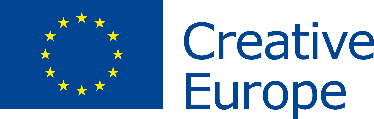 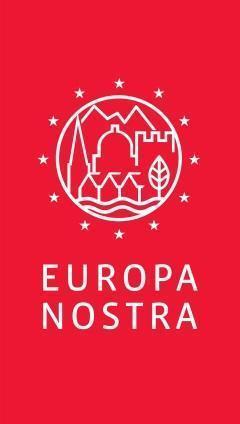 CONTACTSEuropa NostraAudrey Hogan, Chargée de programmes
ah@europanostra.org, T. +31 70 302 40 52;  M. +31 63 1 17 84 55 Joana Pinheiro, Coordinatrice des communications M. +31 6 34 36 59 85Commission européenneSusanne Conze, susanne.conze@ec.europa.eu+32 2 2980236Tramontana IIILuís Gomes da Costa info@re-tramontana.org EN SAVOIR PLUSSur chaque lauréat:Informations et commentaires des jurys, Photos et Vidéos (en haute résolution)Communiqué de presse en plusieurs languesSite internet d'Europe Créative Site internet de la Commissaire Gabrielwww.re-tramontana.org